St Anne’s Catholic School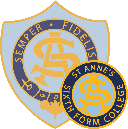 Attendance Procedures – COVID-19: September 2020Please note that absence can be notified by email to attendance@st-annes.uk.com.  You must use the email address registered on our system to send the message.  You can also call the school number as usual.What to do if …Home actionsReturn to school when …School actions… my child has coronavirus symptomsDo not come to schoolContact school daily Self-isolate your householdGet a test (https://www.gov.uk/get-coronavirus-test)Inform school immediately about test result… the test comes back negative and they feel well enoughCode as N until daily contact madeUse X codeChase non-contact families as per procedures… my child tests positive for coronavirusDo not come to schoolContact school by emailing to give expected date of return Self-isolate for 10 days or until fever has gone (whichever is longer)… after 10 days if they feel well enough, even if they have a cough or loss of smell/taste because these symptoms can last for several weeks once the infection is gone.Keep in touch with families during period of illnessUse I code… somebody in my household has coronavirus symptomsDo not come to schoolSelf-isolate your householdContact school with expected date of return (or any updates)Household member to get a testInform school immediately about test result… the household member’s test is negativeSet work using TeamsUse X codePastoral team will keep in contact during absence… somebody in my household has tested positive for coronavirusDo not come to schoolContact school with detailsSelf-isolate for 14 days… the child has completed 14 days of self-isolationSet work using TeamsUse X codePastoral team will keep in contact during absence… NHS test and trace have identified my child as a ‘close contact’ of somebody with symptoms or confirmed coronavirusDo not come to schoolContact school with detailsSelf-isolate for 14 days… the child has completed 14 days of self-isolationSet work using TeamsUse X codePastoral team will keep in contact during absence… we/my child has travelled and has to self-isolate as part of a period of quarantineDo not take unauthorised leave in term timeConsider quarantine requirements when booking travelProvide information to school as per proceduresDo not come to school during quarantineContact school with detailsSelf-isolate for 14 days… the quarantine period of 14 days is completeUse G code for unauthorised leave, H code for authorised leave and X code for quarantine periodGive work in advance of planned holidays to include quarantine period… we have received medical advice that my child must resume shielding due to a local lockdownDo not come to schoolContact school with details Shield until you are informed that restrictions are lifted and shielding is paused again… restrictions are liftedKeep in touch with the family during lockdownSet work using TeamsUse X code